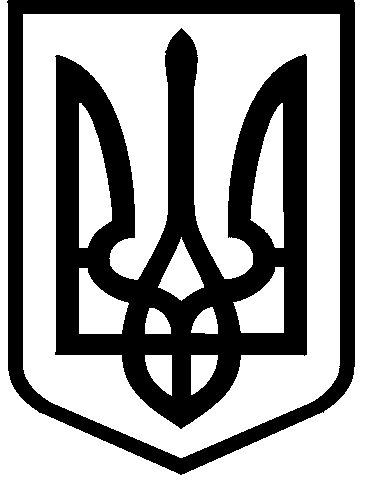 КИЇВСЬКА МІСЬКА РАДАІІІ СЕСІЯ   ІХ СКЛИКАННЯРІШЕННЯ	№Відповідно до статей 327, 762 Цивільного кодексу України, статті 26 Закону України «Про місцеве самоврядування в Україні», законів України «Про столицю України – місто-герой Київ», «Про правовий режим воєнного стану», Указу Президента України від 24 лютого 2022 року №64/2022 «Про введення воєнного стану в Україні», затвердженого Законом України «Про затвердження Указу Президента України «Про введення воєнного стану в Україні» від 24 лютого 2022 року № 2102-ІХ, з метою підтримки суб’єктів господарювання міста Києва під час дії воєнного стану, Київська міська радаВИРІШИЛА:Доповнити пункт 1.6 рішення Київської міської ради від 30 березня 2022 року № 4551/4592 «Про деякі питання комплексної підтримки суб’єктів господарювання міста Києва під час воєнного стану, введеного Указом Президента України від 24 лютого 2022 року № 64/2022 «Про введення воєнного стану в Україні», затвердженого Законом України «Про затвердження Указу Президента України «Про введення воєнного стану в Україні» від 24 лютого 2022 року № 2102-ІХ», новим абзацом восьмим такого змісту:« - товариство з обмеженою відповідальністю «Парк-готель «Київ» - за земельну ділянку із кадастровим номером 8000000000:85:083:0001)Оприлюднити це рішення в порядку, встановленому законодавством України.Контроль за виконанням цього рішення покласти на постійну комісію Київської міської ради з питань бюджету, соціально-економічного розвитку та інвестиційної діяльності.Київський міський голова                                                                  Віталій КличкоПОДАННЯ: 
Депутат Київської міської ради                                         Микола КОНОПЕЛЬКО                                ПОГОДЖЕНО:Постійна комісія Київської міської ради з питань бюджету, соціально-економічного розвитку та інвестиційної діяльностіГолова                                                                                            Андрій ВІТРЕНКОСекретар                                                                                   Владислав АНДРОНОВ Постійна комісія Київської міської ради з питань архітектури, містопланування та земельних відносинГолова                                                                                   Михайло ТЕРЕНТЬЄВСекретар                                                                                   Юрій ФЕДОРЕНКО Начальник управління правовогозабезпечення діяльності Київськоїміської ради 		                                         Валентина ПОЛОЖИШНИК	Про внесення змін до рішення Київської міської ради від 30 березня 2022 року № 4551/4592 «Про деякі питання комплексної підтримки суб’єктів господарювання міста Києва від час дії воєнного стану, введеного Указом Президента України від 24 лютого 2022 року № 64/2022 «Про введення воєнного стану в Україні», затвердженого Законом України «Про затвердження Указу Президента України «Про введення воєнного стану в Україні» від 24 лютого 2022 року № 2102-ІХ»                                        ПРОЄКТ